SUPP (EDU)										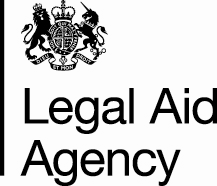 sUPERVISOR sTANDARD and
DECLARATION FORMUse for EDUCATION onlyPlease refer to Guidance on Civil Supervisor Requirements (September 2023) for advice on how to complete this form. 1.  Details of organisation/supervisor applyingOrganisation’s name:      Supervisor’s forename:      Supervisor’s surname:      Continuously qualified as a Supervisor since (date):      Account number(s) (as issued by us) of office(s) supervised:      Postcode(s) of office(s) supervised (if no Account number):      2.  Generic Supervisor RequirementsThe Supervisor meets the supervisory standards by having:(i) Supervised at least one Caseworker who regularly undertook work in the Education Category of Law for at least one year in the previous eight year period ; or(ii) Completed an approved training course covering key supervisory skills no earlier than 24 months prior to the completion of this form .3.  Legal Competence Standard for Supervisors3.  Legal Competence Standard for Supervisors3.  Legal Competence Standard for Supervisors3.  Legal Competence Standard for Supervisors3.  Legal Competence Standard for Supervisors3.  Legal Competence Standard for Supervisorsi)Areas of Knowledge – covered in the previous 12 monthsAreas of Knowledge – covered in the previous 12 monthsFile name/ refArea of knowledgeDate closed / worked ona)Special Educational Needs – 2 case files from 1 required, plus 2 case files drawn from 2 to 5:1. Preparation of an appeal to the tribunal (including appeals that are prepared but not issued);2. General advice/assistance pre-assessment;3. Advice/assistance on an Assessment or Statement/Education, Health and Care Plan (EHC Plan);4. Advice on appealing/reviewing a tribunal decision;5. Advice on enforcement of a Statement of Provision/EHC Plan;Special Educational Needs – 2 case files from 1 required, plus 2 case files drawn from 2 to 5:1. Preparation of an appeal to the tribunal (including appeals that are prepared but not issued);2. General advice/assistance pre-assessment;3. Advice/assistance on an Assessment or Statement/Education, Health and Care Plan (EHC Plan);4. Advice on appealing/reviewing a tribunal decision;5. Advice on enforcement of a Statement of Provision/EHC Plan;1.      2.      3.      4.      1.      2.      3.      4.      1.      2.      3.      4.      b)b)Disability Discrimination – 1 case files from 1 – 3:1. Advice/assistance on disability discrimination issues in educational establishments;2. Advice/assistance on an appeal to the First-Tier Tribunal;3. Advice/assistance on appealing/reviewing a tribunal or appeal panel decision.1.      4.Education Case InvolvementSupervisors that work full time must demonstrate case involvement in the category of law (56 hours each year) over the past 3 years (36 months). Please give details in the first three columns below.Supervisors that work part-time you must demonstrate case involvement in the category of law (168 hours in total) over the past 5 years (60 months).  Please give details in all five columns below.NB. You are only required to fill in sections 4(b) to 4(e), where you are unable to meet the hours requirement at 4(a).Education Case InvolvementSupervisors that work full time must demonstrate case involvement in the category of law (56 hours each year) over the past 3 years (36 months). Please give details in the first three columns below.Supervisors that work part-time you must demonstrate case involvement in the category of law (168 hours in total) over the past 5 years (60 months).  Please give details in all five columns below.NB. You are only required to fill in sections 4(b) to 4(e), where you are unable to meet the hours requirement at 4(a).Education Case InvolvementSupervisors that work full time must demonstrate case involvement in the category of law (56 hours each year) over the past 3 years (36 months). Please give details in the first three columns below.Supervisors that work part-time you must demonstrate case involvement in the category of law (168 hours in total) over the past 5 years (60 months).  Please give details in all five columns below.NB. You are only required to fill in sections 4(b) to 4(e), where you are unable to meet the hours requirement at 4(a).Education Case InvolvementSupervisors that work full time must demonstrate case involvement in the category of law (56 hours each year) over the past 3 years (36 months). Please give details in the first three columns below.Supervisors that work part-time you must demonstrate case involvement in the category of law (168 hours in total) over the past 5 years (60 months).  Please give details in all five columns below.NB. You are only required to fill in sections 4(b) to 4(e), where you are unable to meet the hours requirement at 4(a).Education Case InvolvementSupervisors that work full time must demonstrate case involvement in the category of law (56 hours each year) over the past 3 years (36 months). Please give details in the first three columns below.Supervisors that work part-time you must demonstrate case involvement in the category of law (168 hours in total) over the past 5 years (60 months).  Please give details in all five columns below.NB. You are only required to fill in sections 4(b) to 4(e), where you are unable to meet the hours requirement at 4(a).Education Case InvolvementSupervisors that work full time must demonstrate case involvement in the category of law (56 hours each year) over the past 3 years (36 months). Please give details in the first three columns below.Supervisors that work part-time you must demonstrate case involvement in the category of law (168 hours in total) over the past 5 years (60 months).  Please give details in all five columns below.NB. You are only required to fill in sections 4(b) to 4(e), where you are unable to meet the hours requirement at 4(a).Education Case InvolvementSupervisors that work full time must demonstrate case involvement in the category of law (56 hours each year) over the past 3 years (36 months). Please give details in the first three columns below.Supervisors that work part-time you must demonstrate case involvement in the category of law (168 hours in total) over the past 5 years (60 months).  Please give details in all five columns below.NB. You are only required to fill in sections 4(b) to 4(e), where you are unable to meet the hours requirement at 4(a).Type of involvementType of involvementMinimum/Maximum hours allowed per year (Refer to guidance regarding part-time Supervisors)Hours in past 12 monthsHours in months 12 to 24Hours in months 24 to 36Hours in months 36 to 48Hours in  months  48 to 60 Type of involvementType of involvementMinimum/Maximum hours allowed per year (Refer to guidance regarding part-time Supervisors)All SupervisorsAll SupervisorsAll SupervisorsPart-time Supervisors onlyPart-time Supervisors onlya)Personal casework and Direct (documented) supervisiona)Personal casework and Direct (documented) supervisionTotal minimum 56 hours comprising: a)Personal casework and Direct (documented) supervisiona)Personal casework and Direct (documented) supervisioni) Personal casework (minimum 37 hours).a)Personal casework and Direct (documented) supervisiona)Personal casework and Direct (documented) supervisionii) Direct supervision (maximum of 19 hours).b)File Review (inc. face-to-face)b)File Review (inc. face-to-face)Maximum19 hours (i.e. approx. 50% of 37 hours)c)Delivery of external training (CPD- accredited)c)Delivery of external training (CPD- accredited)Maximum 19 hoursd) Documented research / production of publicationsd) Documented research / production of publicationsMaximum 19 hourse) Other supervisione) Other supervisionMaximum 19 hoursTOTALTOTALMinimum 56 hours5. DeclarationThis Supervisor is either a sole principal, an employee, a director, partner or member of the organisation named at 1 above as the date of completion of this form. Tick box to confirm I confirm that I am either the Compliance Officer for Legal Practice, the Head of Legal Practice, the Compliance Manager or (where the organisation is not regulated) a member of key personnel who either (i) has decision and/or veto rights over decisions relating to the running of the organisation, or (ii) has the right to exercise, or actually exercises, significant influence or control over the organisation, and I confirm that the information provided in this form is accurate.Name:      Role:      Dated:      